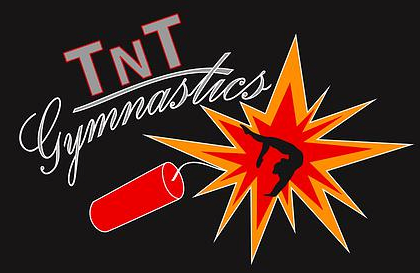 		    		Schedule of Classes FALL 2019 			3400 Fairlane Farms Rd. Wellington 33414	 (561)-383-8681				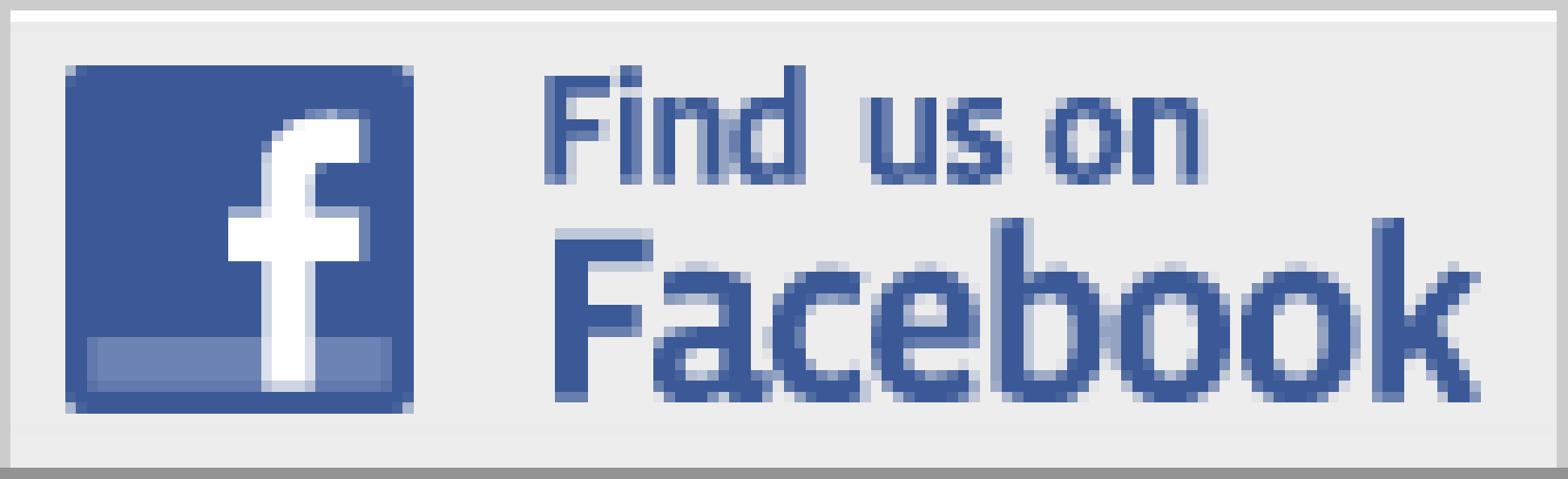 		   	TNTGymWellington.com     	 Facebook.com/TNTgym		Private Lessons Available upon request – please see office staff for scheduling & pricingMondayTuesdayWednesdayThursdayFridayFridaySaturdaySaturdayGymnasticsMommy & MeMommy & Me18m-3 Years 18m-3 Years 10:00-10:45 amBeginner Gymnastics Beginner Gymnastics 3/4 Years4/5 Years3/4 Years4/5 Years3.:30-4:15 pm10:00-10:45 am11:00-11:45 am3:30 – 4:15 pm3:30 - 4:15 pm11:00-11:45am11:00-11:45am9:30-10:15am10:30-11:15am Beginner Gymnastics Beginner Gymnastics 5/6 Years5/6 Years4:30-5:25 pm5:00-5:55pm3:30-4:25 (5-7 spec )9:30-10:25amLevel 1 RecreationalLevel 1 Recreational6-8 Years6-8 Years5:30-6:25pm5:00-5:55 pm3:30-4:25 pm4:30-5:25 pm10:30-11:25am8 & Up8 & Up4:30-5:25pm6:00-6:55 pm6:30-7:25pm6:30-7:25pm10:30-11:25amLevel 2/3 Recreational Level 2/3 Recreational All AgesAll Ages5:30-6:55 pm L2/35:30-6:55 pm L2Home School  GroupsHome School  GroupsAll AgesAll Ages1:30-2:25 pm2:00-2:55pm2:00-2:55pmPre-TeamPre-TeamInvite OnlyInvite Only3:30-4:30pm3:30-4:30 pmCompetitive TeamLevel 1 & 2 Competitive TeamLevel 1 & 2 Invite OnlyPrices VaryInvite OnlyPrices Vary3:30 - 5:15pm3:30-5:15 pm3:30-5:15 pm4:45-6:00 pm4:45-6:00 pmCompetitive Team Level 3 Competitive Team Level 3 Invite OnlyPrices VaryInvite OnlyPrices Vary4:00-6:00pm4:00-6:00 pm4:45-6:00 pm4:45-6:00 pmX-cel Silver & BronzeCompetitive Level 4 Competitive Level 5 +X-cel Silver & BronzeCompetitive Level 4 Competitive Level 5 +Invite OnlyPrices VaryInvite OnlyPrices Vary5:00 –7:00pm5:30-8:00pm5:00-7:00pm5:00-7:30pm5:30-8:00pm5:00–7:00 pm5:30-7:30 pm5:00-7:00pm5:00-7:30pm5:30-8:00pm5:00-7:00pm5:00-7:30pm5:30-8:00pm4:45-6:00 pm4:45-6:00 pm4:45-6:00 pm4:45-6:00 pm4:45-6:00 pm4:45-6:00 pmOpen Gymnastics            $10 for members, $15 for non-members – Semi structured w/ some spotting  available   Open Gymnastics            $10 for members, $15 for non-members – Semi structured w/ some spotting  available   Open Gymnastics            $10 for members, $15 for non-members – Semi structured w/ some spotting  available   Open Gymnastics            $10 for members, $15 for non-members – Semi structured w/ some spotting  available   Open Gymnastics            $10 for members, $15 for non-members – Semi structured w/ some spotting  available   Open Gymnastics            $10 for members, $15 for non-members – Semi structured w/ some spotting  available   Open Gymnastics            $10 for members, $15 for non-members – Semi structured w/ some spotting  available   Open Gymnastics            $10 for members, $15 for non-members – Semi structured w/ some spotting  available   Open Gymnastics            $10 for members, $15 for non-members – Semi structured w/ some spotting  available   6:00-8:00 pm6:00-8:00 pmTumblingOpen TumblingOpen Tumbling$10 per athlete – walk-ins welcome!8:00-9:00pmCheer TumblingCheer Tumbling8 & up6:30-7:25pm